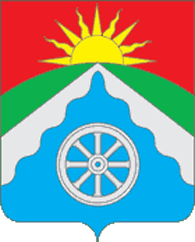 РОССИЙСКАЯ ФЕДЕРАЦИЯОРЛОВСКАЯ ОБЛАСТЬ АДМИНИСТРАЦИЯ ВЕРХОВСКОГО РАЙОНАПОСТАНОВЛЕНИЕ   11 июля 2019 года                                                                                №367-а          п. ВерховьеО внесении изменений в постановление администрации Верховского района от 24.06.2019 года, №338 «О ликвидации муниципального бюджетного общеобразовательного учреждения «Верхне-Залегощенская основная общеобразовательная школа»          На основании протеста прокуратуры Верховского района от 5 июля 2019 года №14-2019 постановляю:1.  Пункт 5.4. постановления 24.06.2019 года №338 «О ликвидации муниципального бюджетного общеобразовательного учреждения «Верхне-Залегощенская основная общеобразовательная школа» изложить в новой редакции:«5.4. Работодателю в порядке и в сроки, установленные трудовым законодательством Российской федерации ,предупредить работников МБОУ «Верхне-Залегощенская основная общеобразовательная школа» о предстоящем увольнении в связи с ликвидацией МБОУ «Верхне-Залегощенская основная общеобразовательная школа» и обеспечить проведение комплекса организационных мероприятий, связанных с ликвидацией, в отношении работников МБОУ «Верхне-Залегощенская основная общеобразовательная школа» с соблюдением трудовых и социальных гарантий.» 2. Обнародовать настоящее постановление на официальном Интернет-сайте Верховского района (adminverhov.ru).Глава администрации                                                                  В.А.Гладских 